 BRITISH COLUMBIA RETIRED TEACHERS’ ASSOCIATION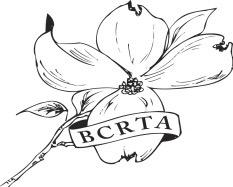 MEMBER INFORMATIONMembership as of September 30, 2017 = 15 950Member’s Address 100-550 West 6th Ave., Vancouver, BC, V5Z 4P2	                               Tel: 604-871-2260 Fax: 604-871-2265Member’s Website :  http://www.bcrta.ca President:  Name: Patricia CloughAddress: 1580 12th Avenue SE, Salmon Arm, BC V1E 2E2Telephone: 250-832-6341Email: pclough@telus.netDirector ACER-CART:Name: Steve BaileyAddress: PO Box 1561, Gibsons, BC  V0N 1V0Telephone: 604-840-3078Email: sdbailey504@gmail.com Observer ACER-CART: Name: Patricia CloughAddress: 1580 12th Avenue SE, Salmon Arm, BC V1E 2E2Telephone: 250-832-6341Email: pclough@telus.netNewsletter Editor:a. Name: JoAnn Lauber (Acting Editor of PostScript)        b. Email: jlauber@shaw.ca  a. Name: Tim Anderson (Editor of Connections Newsletter)b. Email: connections@bcrta.caWebmaster:Name : Kristi JosephsonTelephone 604-871-2262Email : kristi@bcrta.ca Significant Dates:Annual General Meeting Date: September 22, 2018Board of Directors meetings: Dates: October 25, 2017, November 30, 2017, January 24, 2018, March 22, 2018, May 16, 2018, June 20, 2018Newsletter Name of your Publication: PostscriptDates of publication:Oct. 31, Jan. 31, Apr. 30, Jul. 15 